　埼玉県看護協会では、施設・在宅領域担当委員会にて「介護施設従事者―看護職」の研修を企画いたしました。つきましては、埼玉県老人福祉施設協議会所属施設の皆様へのご案内をお願いいたします。介護施設従事者研修　　　　『看護職研修について』介護施設等の看護師の役割日　時：令和5年1月11日（水）　10：00～12：30講　師：介護老人福祉施設 平成の森　総看護部長　林　晴美受講料：会員（看護協会）2000円　非会員3000円連携と調整（チームづくり）　　　　 日　時：令和5年2月14日（火）　10：00～12：30　　　　　　講　師：介護老人保健施設　秋桜　統括課長　翠川　正美受講料：会員（看護協会）2000円　非会員3000円会　場：埼玉県看護協会研修センター　　さいたま市西区西大宮3-3問い合わせ先TEL:048-624-3300㈹申込み：看護協会ホームページ「研修申込みサイト（マナブル）」からお申込みください。　　　　　「研修申込みサイト（マナブル）」の登録が必要となりますので、新規登録をお願いいたします。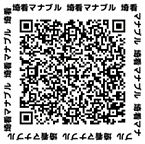 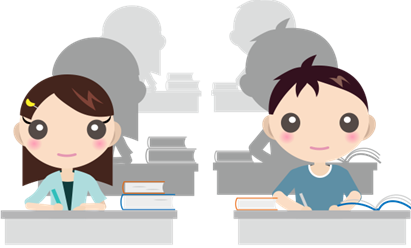 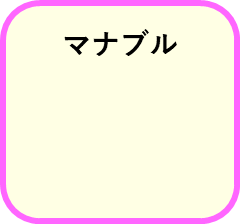 